HALAMAN PERSETUJUANTugas Akhir ini telah dipertahankan dan disahkan di depan dosen penguji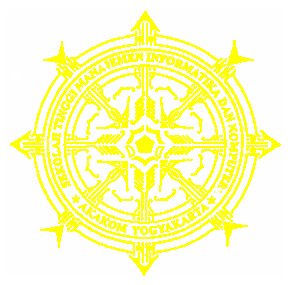 Sekolah Tinggi Manajemen Informatika dan KomputerAKAKOM Yogyakarta, pada :			Hari		:  			Tanggal 	:        	Dosen Penguji :	Tanda Tangan :Ir.M.Guntara,M.T	1. Ir. Hera Wasiati	2. Y. Yohakim Marwanto,S. Kom,M,Cs.	3. Mengetahui/Mengesahkan,Ketua Jurusan Manajemen InformatikaIr.Sudarmanto